ADI-SOYADI	:……………………………………SINIFI: 11…….		NO: ……………HER SORUNUN DOĞRU CEVABI 5 PUANDIR. SÜRE 1 DERS SAATİDİR.BAŞARILAR1.  “Ah romancılar, ah romancılar! Bugün siz elinizdeki kuvveti bilseydiniz az zamanda memleketin ahlâkını değiştirebilirdiniz.” (Kemal H. Karpat)Yukarıdaki metinde yazar edebiyatın hangi yönünü vurgulamaktadır? Edebiyatın zamanın şartlarına uyması gerekir.Edebiyat toplumsal gelişime etki eder.Yazarlar gelenekten etkilenir.Toplumsal olaylar edebiyata yön verir.Romanlar dönemin zihniyetini yansıtır.2.  	“Halbuki şair ne bir gerçek habercisi, ne bir güzel ve etkileyici konuşan insan ne de yasa koyucudur. Şairin dili “düzyazı” gibi anlaşılmak için değil fakat duyulmak için var olmuş; musiki (müzik) ile söz arasında, sözden ziyade musikiye yakın ortalama bir dildir. “ diyen bir şairin hangi şiir anlayışını benimsediği söylenebilir?RomantizmParnasizmKlasisizmSembolizmRealizm3.  Cumhuriyet Dönemi’nin (1923-1940) ilk yıllarındaki hikâye anlayışı için aşağıdakilerden hangisi söylenemez? Dönemin en önemli hikâye yazarları Ahmet Mithat Efendi ve Şinasi’dir. Daha çok gözlemci gerçekçiliğe dayalı hikâyeler yazılmıştır.Cumhuriyet devrimleri, yeni kurum ve değerler hikâyelerde işlenmiştir. Anadolu ve Anadolu insanı hikâyelerde ele alınmıştır.Olay ve durum hikâyeleri yazılmıştır.	İsmail, gelen faytonları görünce yola çıktı. Ağaefendiyi görünce de derecesiz sevindi. Onu öndeki faytona aldılar. Arabada İsmail’in hâlini hatırını sordular. İsmail onlara sağ olasınız, iyiyim, dedi. Çiftliğe çabuk vardılar. Çiftliği görünce başta Ağaefendi, herkes şaşırdı… İsmail koşarak gitti, atı dışarı çıkardı. Ata iyi bakılmıştı, sağrısı parlıyordu. 4. Yukarıdaki metnin anlatımında hangi anlatım biçimine ait özellikler ağır basmaktadır? Betimleyici anlatımAçıklayıcı anlatımÖyküleyici anlatımTartışmacı anlatımDüşsel anlatım5. 	Akşam eve yaklaştıkça içindeki korku büyüyordu. “Ya buldularsa parayı. Karanlıkta beni bekliyorlarsa.”  Eve gitmese olmaz mı? Her gece evde yattığını herkes biliyormuş gibi geliyor ona. Bu gece eve gitmese suç işlediğine kanıt olacak bu. Sokağına döndü. Evi solda, ileride. Işıksız. Yukarıdaki metin hangi bakış açısıyla oluşturulmuştur?Müşahit bakış açısıİlahi bakış açısıKahraman bakış açısıGözlemci bakış açısıRomancı bakış açısı6. Dil, anlatım, tema vb. özellikleri dikkate alındığında aşağıdaki beyitlerden hangisi Tanzimat şiirinin birinci dönemine ait olabilir? Ger derse ki Fuzuli güzellerde vefa varAldanma ki şair sözü elbette yalandırŞeb-i yeldayı müneccimle muvakkıt ne bilirMübtela-yı gâma sor ki geceler kaç saatGâh safa buldu gönül âyinesi gâhi kederBöyledir hâl-i cihan, böyle gelmiş böyle giderHep seninçündür benim dünya cefasın çektiğimYoksa ömrüm varı sensiz neyleyim dünyayı benNe efsunkâr imişsin âh ey didâr-ı hürriyetEsîr-i aşkın olduk gerçi kurtulduk esaretten7. Aşağıdakilerden hangisi Mehmet Akif Ersoy için söylenemez? Realist bir şairdir. Tüm şiirlerini aruz ölçüsüyle yazmıştır. Tüm şiirlerini “Makalat” adlı eserinde toplamıştır. Toplumcu bir sanattan yanadır.Aruzu konuşma diline başarıyla uygulamıştır.  	Ortalık ağır ağır aydınlanıyor, topraktan incecik buğular kalkıyordu. Gülbahar daha geceden gelmişti tarlaya. Otlarla pamuk fideleri daha ayırt edilemiyordu. Yakında güneş doğacak. Kıpkırmızı, her yanı yalıma kesiveren bir güneş. Toprağa basamayacak, sıcaktan soluk alamayacak, bir fırın içine girmiş gibi kavrulacaktı ama gene de güneşin doğmasını sabırsızlıkla bekliyordu. 	Çapasına dayanmış, öylece durmuş düşünüyordu. Uzakta, Gâvur dağlarının üstünde belli belirsiz bir ışık çizgisi ve top top ak bulutlar gözüküyordu. 	Mahmut gideli tam dokuz yıl olmuştu. Mahmut yakışıklı adamdı. Uzun boylu, kalın dudaklı, büyük, yakıcı kara gözlüydü. Tüm şu köy tanıktır ki Mahmut kadar yakışıklı insan gelmemiştir bu dünyaya. Züleyha’nın Yusuf’u örneği. 	Mahmut’un yalnız beş dönümcük tarlası vardı. Bu tarla hiçbir zaman bir evi, iki kişi de olsalar geçindirmezdi. Evlendiklerinin ikinci ayında yoksulluğa dayanamayan Mahmut gurbete, çalışmaya çıkmış, Gülbahara da sen bu tarlayı ek biç, ben gelinceye kadar geçin, demişti. 	(Aşağıdaki iki soruyu yukarıdaki metne göre cevaplandırınız.)8. Yukarıdaki metinle ilgili olarak aşağıdakilerden hangisi söylenemez?Gülbahar’ın çocukları yatılı okuldadır. Zaman, sabahın erken vaktidir.Metinin kişileri Gülbahar ve Mahmut’tur. Mahmut, para kazanmak için gurbete gitmiştir. Metinde Mahmut’un dış görünüşü betimlenmiştir. 9. Yukarıdaki metin temasına göre Cumhuriyet Dönemi’nde görülen hangi hikâye anlayışına uygun olarak yazılmıştır?Bireyin iç dünyasını esas alan hikâyeModernist hikâyeMillî ve dinî duyguları yansıtan hikâyeToplumcu gerçekçi hikâyeDurum hikâyesi10. Aşağıdakilerden hangisi Yahya Kemal Beyatlı için söylenemez? Saf şiir anlayışıyla şiirler yazmıştır. Şiirlerinde parnasizm ve sembolizm etkisi görülür. Aruzu Türkçeye başarıyla uyguladı. Genellikle İstanbul, tarih, ölüm, tabiat, aşk, hayal, hatıra temalarını işledi. Ok şiiri dışında bütün şiirlerini hece ölçüsüyle yazdı.11. 	Yaşadığı dönemde “Şair-i Azam” olarak adlandırılan şair modern edebiyatımızın kurucularından kabul edilir. Eşinin ölümü üzerine ünlü şiiri “Makber” i yazmıştır. Tanzimat şiirine biçim ve içerik yönünden yenilik getiren şairdir. Romantizmin etkisinde yazdığı şiirlerinde hayal, ölüm, insanlık, metafizik gibi konuları işlemiş; tiyatro türündeki eserlerinde tarihî konular önemli yer tutmuştur. İlk pastoral şiirimiz olan “Sahra”yı da yazan şairin İlham-ı Vatan, Hacle, Validem gibi şiir türündeki eserleri yanında Finten, İçli Kız, Duhter-i Hindu, Tezer, Nesteren, Liberte gibi tiyatro türünde de eserleri vardır. Yukarıda tanıtılan şair aşağıdakilerden hangisidir?Recaizade Mahmut EkremZiya PaşaMuallim NaciAbdülhak Hamit TarhanSamipaşazade Sezai12. 	Birlikte terk-i cism edelim mevte, bir gece,				Mest-i garâm iken;	Kursun bahâr, ruhumuz üstünde gizlice				Bir türbe-yi semen;	Olsun tuyûr-ı ruhumuza havza-yi türâb				Bir lâne-yi şegâf;Bir gece aşkla kendinden geçmişken, birlikte ölüme gidelim, bedeni terk edelim.Bahar gizlice, ruhumuzun üstünde yaseminden bir türbe kursunToprak yığını, ruhumuzun kuşlarına bir aşk yuvası olsunCenap Şahabettin’e ait yukarıdaki şiirden hareketle Servetifünun şiiri için aşağıdakilerden hangisi söylenemez? Arapça ve Farsça tamlamalarla yüklü ağır bir dil kullanılır. Ölüm, tabiat, aşk, karamsarlık şiirlerde sıkça görülen temalardır. Şiirlerde toplum sorunları dile getirilir ve topluma yön vermek amaçlanır. Eski kalıplaşmış mazmunlar yerine yeni ve alışılmadık imgeler kullanılır. Şiir cümlesinin mısrada bitmez, sonraki mısra ya da mısralarda da devam edebilir. 13. Aşağıdaki cümlelerin hangisinde virgülün kullanımı yanlıştır? Ya hukuk kazanırım, ya işletme. “Bey” dedi, yutkundu, eğdi başını. Sınıfta ortalama puan 54,3 çıktı. Hayır, sen bugün beni aramadın. Beni seven arkamdan gelsin, dedi. 14. Servetifünun şiiri ile Tanzimat şiirinin karşılaştırılması ile ilgili olarak aşağıdakilerden hangisinde bilgi yanlışı vardır? Tanzimat şiirinde toplumsal konulara yer verilirken Servetifünun şiiri bireysel konulara yönelmiştir. Tanzimat şiiri dili yeni imge ve kavramlarla ağırlaşmışken Servetifünun şairleri dili sadeleştirmiştir. Tanzimat şairleri daha çok eski nazım şekillerini kullanmışlar, Servetifünun şairleri Batı’dan alınan yeni nazım şekillerini de kullanmışlardır. Tanzimat’ta “toplum için sanat” anlayışı varken Servetifünun’ da “sanat için sanat” anlayışı benimsenmiştir.Tanzimat şairleri romantizm ve klasisizm etkisindeyken Servetifünun şairleri sembolizm ve parnasizm etkisindedir. 15. Saf şiir bir mesaj kaygısından uzak, amacı sadece estetik olan şiirdir. Öğretici değildir, hikâye unsuru barındırmaz. Genellikle bireysel temalar işlenir. İmgelere, kelimelerin duygu ve çağrışım değerlerine, çok anlamlılığa, söz sanatlarına büyük önem verilir. Yukarıdaki bilgilere göre aşağıdakilerden hangisi saf şiir örneği olamaz? Sular sarardı… yüzün perde perde solmaktaKızıl havaları seyret ki akşam olmaktaArtık demir almak günü gelmişse zamandanMeçhule giden bir gemi kalkar bu limandanİçimde damla damla bir korku birikiyor; Sanıyorum, her sokak başını kesmiş devler…Başım  sükutu öğütenUçsuz bucaksız değirmen;İçim muradına ermişAbasız, postsuz bir dervişZavallı ben, elimdeki şu üç telli saz ileMilletimin felâketli hayatını söyleyim;Dertlilerin gözyaşını çevrem ile sileyim!16. 	İlk hasretiyle gençliğimin ilk elemleri	Ey paslı tellerinde gülen, ağlayan aruz	Ey eski dost, yâd edelim eski demleri	Mademki son sadânı dağıtmış, yorulmuşuz!diyerek eski kullandıkları ölçüyü terk edip yeni ve millî şiir ölçüsünü kullanmaya başladıklarını ilan eden şairlerin oluşturduğu topluluk aşağıdakilerden hangisidir? İkinci YeniHisarcılarYedi MeşalecilerBeş HececilerGaripçiler17. 	Ben bir Türk’üm, dinim cinsim uludur. 	Sinem, özüm ateş ile doludur.	İnsan olan vatanının kuludur. 		Türk evladı evde durmaz; giderim!Şiiriyle Türk edebiyatında Türklük heyecanını ilk dile getiren şair olan; toplum için, yalın bir dille ve hece ölçüsüyle yazıp yayımladığı Türkçe Şiirler ile Millî Edebiyat şiirinin habercisi ve öncüsü olan; “Türk Şairi” olarak anılan Millî Edebiyat şairi aşağıdakilerden hangisidir? Mehmet Emin YurdakulZiya GökalpÖmer SeyfettinFaruk Nafiz ÇamlıbelMehmet Akif Ersoy18. “Uzun ve birbirine benzeyen seneler ağır ağır geçtiler.” Yukarıdaki cümlenin ögeleri aşağıdakilerden hangisinde sırasıyla doğru olarak verilmiştir?Özne – dolaylı tümleç – zarf tümleci – yüklemÖzne – zarf tümleci – yüklemYüklem – özne – zarf tümleciNesne – dolaylı tümleç – yüklemÖzne – yüklem – dolaylı tümleç – nesne19. Aşağıdaki cümlelerden hangisinde yüklem yanlış gösterilmiştir?Masanın arkasındaki kalem onun. Birden kapandı birbiri ardına perdeler. Bu izni verdiğine pişman olmuş.Saatlerce ateşin karşısında uyuyakalmıştı.Yarım saat sonra odasına çıktı. 20. Aşağıdakilerden hangisi makalenin özelliklerinden biri değildir?Makalelerde söz oyunlarına ve kapalı ifadelere yer verilmez, düşünceler doğrudan anlatılır. Kelimeler genellikle temel anlamlarında kullanılır, terimlere yer verilir. Makalede temel amaç okuyucuya estetik zevk vermek, güzellikleri sunmaktır. Örnekleme, tanık gösterme, tanımlama gibi düşünceyi geliştirme yollarından yararlanılır. Bilimsem makaleler bir teze dayalıdır, araştırma verileriyle desteklenir.  www.eegitimim.com  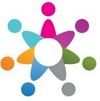 CEVAP ANAHTARIBDACB – ECADE – DCABE - DABAC